TSZVSZ Magyar Tűzvédelmi Szövetség és aLEO Létesítménygazdálkodási és Épületüzemeltetési Szolgáltatók Országos Szövetségének szakmai napjaÉpületüzemeltetés, létesítménygazdálkodás, társasházkezelés tűzvédelmi kérdéseiről a gyakorlatban2019. szeptember 18., szerda 9:30LURDY Ház 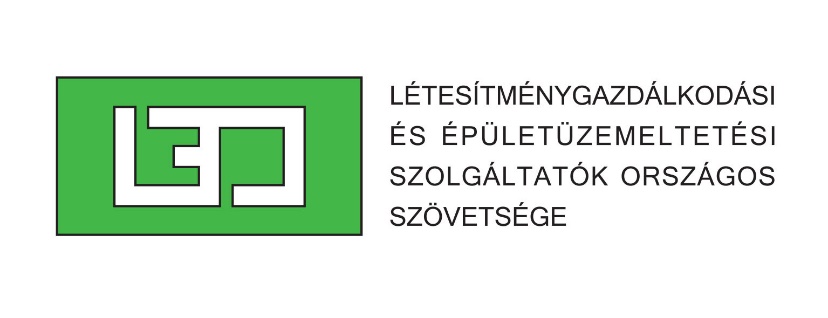 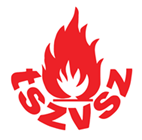 A rendezvény szakmai támogatói:Magyar Mérnöki Kamara Tűzvédelmi TagozataMagyar Építész Kamara Tűzvédelmi Tagozata Tűzvédelmi Mérnökök Közhasznú Egyesülete MEGHÍVÓTSZVSZ Magyar Tűzvédelmi Szövetség és aLEO Létesítménygazdálkodási és Épületüzemeltetési Szolgáltatók Országos Szövetségének szakmai napjáraÉpületüzemeltetés, létesítménygazdálkodás, társasházkezelés tűzvédelmi kérdéseiről a gyakorlatbanIdőpont:			2019. szeptember 18., szerda 9:30Helyszín:			LURDY Ház 6. konferenciaterem				1097 Budapest, Könyves Kálmán körút 12-14.Részvételi feltételek: 	A szakmai napon való részvétel feltétele regisztrációhoz és a részvételi díj megfizetéséhez kötött. (részleteket lásd a meghívó végén)				A regisztrációs lapot a tszvsz@tszvsz.hu e-mail-címre várjuk.				Jelentkezési határidő: 	2019.09.12.A szakmai nap programja:9:00–9:30 	RegisztrációLevezető:	Seres Attila elnök, TSZVSZ Magyar Tűzvédelmi Szövetség9:30–9:35	Megnyitó:	Schmidt József elnök LEO Létesítménygazdálkodási és Épületüzemeltetési Szolgáltatók Országos Szövetsége9:35–10:00 	Ki, miért és meddig tartozik felelősséggel? – Jogi környezet ismertetéseTulajdonos, üzemeltető, bérlő, bérbeadó, kivitelező, karbantartó stb. feladatai a tűzvédelem területénElőadó: Lestyán Mária titkár, TSZVSZ Magyar Tűzvédelmi Szövetség10:00–10:30	Átalakítás körében mértékében – Az építési tevékenységgel összefüggő tűzvédelmi követelmények	Mely építési tevékenységeknek, átalakításoknak lehetnek tűzvédelmi vonatkozásai, mikor kell bevonni szakági tervezőt, mikor előírás a kivitelezési tervdokumentáció és mikor kell építési naplót vezetni? 	Előadó: Reiner Róbert okl. építészeti tűzvédelmi tervező és szakértő, Magyar Építész Kamara Tűzvédelmi tagozatának elnökségi tagja10:30–10:50 	Tűzvédelemi Műszaki Megfelelőség Kézikönyv szerepe az épületüzemeltetésbenMi az a TMMK? Ki készítheti? Mikor kötelező? Mikor ajánlott? Milyen módon nyújt segítséget az épület üzemeltetésben? Hogyan és mire használjuk? Miben változik?Előadó: Fenyvesi Zsolt tűzvédelmi mérnök, tűzvédelmi tervező szakmérnök, Magyar Mérnöki Kamara Tűzvédelmi tagozatának elnökségi tagja10:50–11:10 	Tűzvédelmi szabályzatok, oktatások a gyakorlatban	Mikor kötelező tűzvédelmi szabályzatot készíteni? Kinek a felelőssége? Ki készítheti? Mi a tűzriadó terv? 	Előadó: Kovács Zoltán TSZVSZ Magyar Tűzvédelmi Szövetség11:10–11:40 	Karbantartás, felülvizsgálat – az OTSZ és a TvMI változásaiÜzemeltető kötelességek a tűzvédelmi célú műszaki megoldások ellenőrzésével, időszakos felülvizsgálatával, karbantartásával összefüggésben. Milyen változásokat hoz az Országos Tűzvédelmi Szabályzat és a hozzá kapcsolódó Tűzvédelmi Műszaki Irányelv módosítása.Előadó: Seres Attila elnök, TSZVSZ Magyar Tűzvédelmi Szövetség11:40–12:30 	BÜFÉ ebéd - konzultáció12:30–13:30 	Aktív és passzív tűzvédelmi rendszerek üzemeltetése  	Beépített tűzjelző berendezések  	Előadó: Farkas Károly TSZVSZ Magyar Tűzvédelmi Szövetség – Beépített tűzjelző és oltórendszerek tagozat vezetője	Beépített tűzoltó berendezések	  Előadó: Hajdu András – TSZVSZ Magyar Tűzvédelmi SzövetségHő- és füstelvezető berendezések, rendszerek	  Előadó: Nagy Katalin – elnök Tűzvédelmi Mérnökök Közhasznú EgyesületePasszív tűzvédelmi rendszerek, műszaki megoldásokElőadó: Marlovits Gábor – TSZVSZ Magyar Tűzvédelmi Szövetség Építészeti Tűzvédelmi Tagozatának vezetője13:30–14:00 	Használati szabályok és betartatásuk a gyakorlatban – menekülési útvonalak, raktározás, tárolás	Előadó: Adamecz Tímea – TSZVSZ Magyar Tűzvédelmi Szövetség14:00–14:20 	Tűzveszélyes tevékenység végzésének feltételei, következményekElőadó: Borsos Tibor – tűzvizsgáló, TSZVSZ Magyar Tűzvédelmi Szövetség14:20–14:40 	Mikor, kinek és milyen tevékenység végzéséhez kell tűzvédelmi szakvizsga bizonyítvány?Előadó: Nikicser Ildikó – TSZVSZ Magyar Tűzvédelmi Szövetség14:40–15:00 	Veszélyfelismerés a mindennapokban – belsőépítészetben, kommunikációs hálózatok kialakításában, kertépítészetben, világítástechnikában, technológiában rejlő tűzvédelmi kockázatokElőadó: Lestyán Mária titkár, TSZVSZ Magyar Tűzvédelmi Szövetség15:00		Konzultáció, kérdések, válaszok a Konferencia zárása A programváltoztatás jogát fenntartjuk!A szakmai nap kiemelt támogatóinak képviselői a helyszínen tanácsadással is segítik a résztvevőket, kérdéseikkel forduljanak hozzájuk bizalommal. A szakmai nap anyagát, a résztvevők a konferenciát követően megkapják!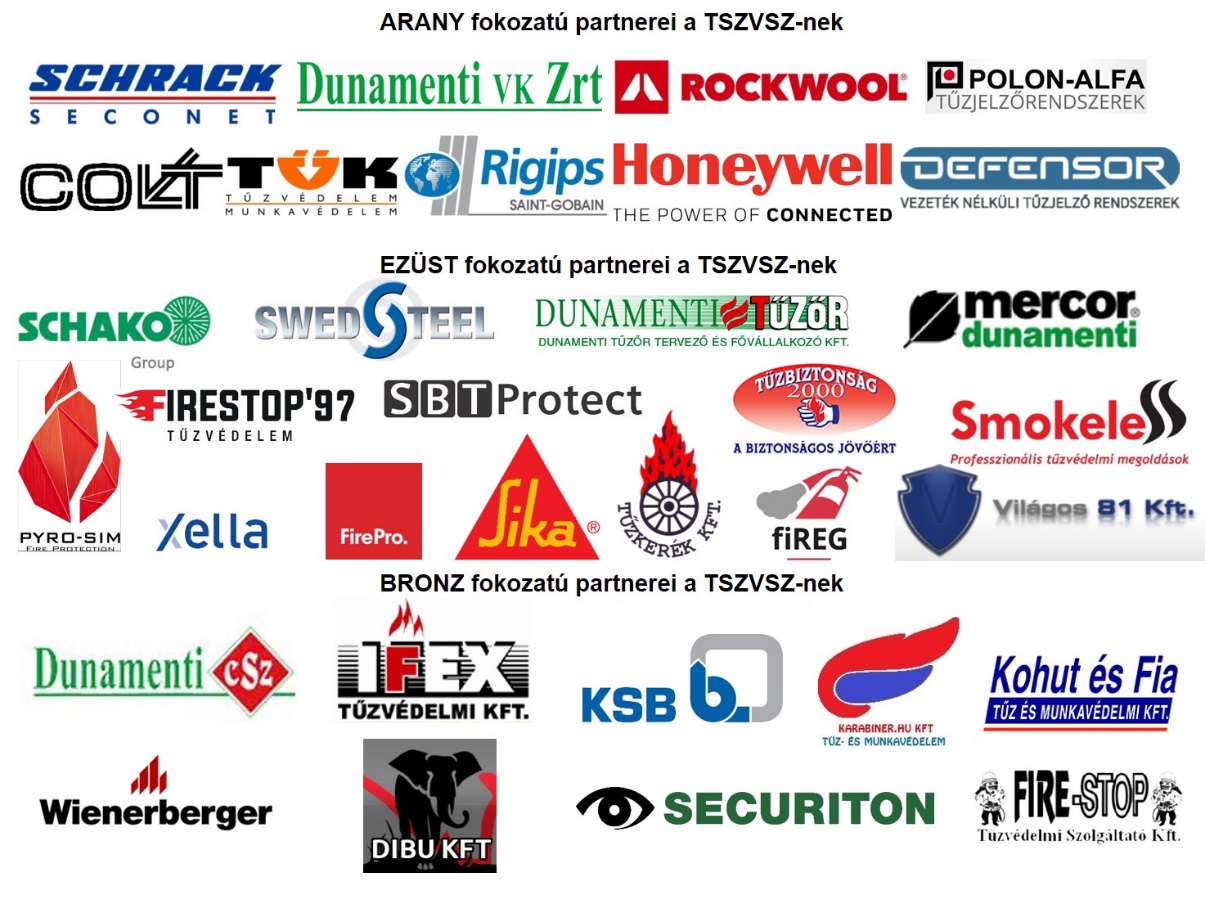 Részvételi díj: 		TSZVSZ-tagoknak:		  6.000.- + Áfa 	(Bruttó: 7.620.- Ft)Nem TSZVSZ-tagoknak: 	10.000.- + Áfa	(Bruttó: 12.700.- Ft)A konferencián való részvétel regisztrációhoz kötött. Kérjük vegyék figyelembe, hogy regisztrációt a terem befogadóképességéig tudunk csak elfogadni.Regisztráció: A programhoz mellékelt jelentkezési lapot kérjük, küldjék meg a tszvsz@tszvsz.hu e-mail-címre. A szakmai napon való részvétel feltétele a részvételi díj megfizetése. (OTP 11714006-20442187) A számlát a Szövetség a befizetést követően állítja ki és küldi meg a résztvevőnek. Amennyiben az utaláshoz előre lenne szükség a számlára, kérjük a regisztrációs lapon ezt jelezni!